You can eat at the Grand Chancellor Avenue Restaurant 	S&S, BRHeading North	The Eatery: (next door) Light meals		S&S, BR         Cnr George & Cimitiere St	The Commercial Hotel: Good Pub Lunches	S&S	(this is a Pub!)	Sports Garden Hotel: Upmarket Pub lunches 	S&S BRGeorge St (between Brisbane St & Cameron St) most are open on Saturday	Great Scott (41) Light Snacks			S&S	Sushi Plus (43)		Veg Out on George (55): Vegan food				Amelia’s (56) :(Best coffee in Launceston – minimal food)	M&B (59): Quick bites	Italian Pizza House (65)				S&S				Bento Box (68)	Wang’s Chinese (75)	Turkish Tukka (77)	Coco Bean (82): Best chocolate in Launceston – minimal food	Alchemy Bar and Restaurant (90)	Albertos (94): Good coffee and light snacks)George St (between Brisbane & York St)	Devils Door (91): Café, and wine bar 	Sweetbrew (95): (VERY popular with locals, Light meals) 	     S&S, BR	Samuel Pepys Café (106): (popular with locals, Light meals) S&S, BRBrisbane St (between George & St John)	Mojo on the Avenue (70B): Coffee and light snacks	Zambreros (66): Mexican			S&S	Live Eat (86): Salads etc				S&S	Banjos (98): Bakery				S&S		       Centreway Arcade	Local hideout café	Yolanda Jean café				S&S	Mikes Country Kitchen	JCE Joes express minimarket and sandwich bar	BAO Time      Brisbane Arcade	Perfect PotatoesOther	Inside Café (12 Paterson St): light lunches	Mekong York Town Square: VietnameseThere are many restaurants in the area only open for dinner. Make sure you book as this weekend is busy in Launceston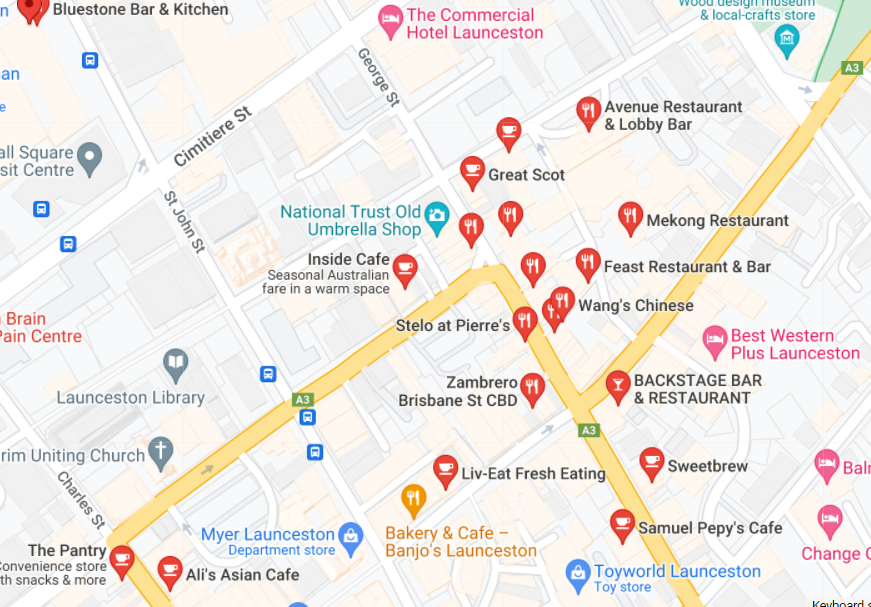 